The Edward L. Rose ConservancyMembership Form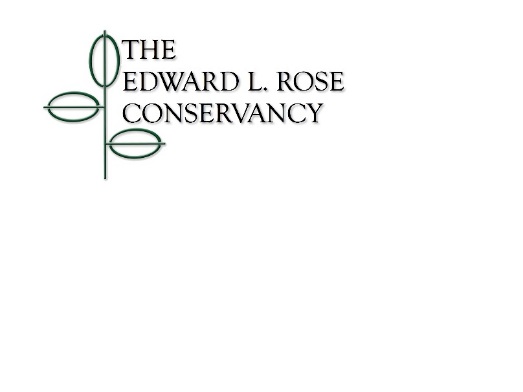 Please complete and mail to:Edward L. Rose ConservancyPO Box 8Montrose, PA 18801Name: ___________________________________________________________________________________Is gift joint with spouse?     YES     or     NO         If YES, spouse name: ____________________________________	Mailing address: __________________________________________________________________________________City, state, zip:  ___________________________________________ Home phone: ___________________________Email: ___________________________________________________ Mobile phone: __________________________Enclosed is my/our contribution of:$10.00	Student (K-12, College)$50.00	Friend of the EL Rose Conservancy $100.00 	Voting Member$250.00	Benefactor$500.00 	Patron$1,000.00 	Mountain Laurel Society$___/mo.	Sustaining Member (Recurring monthly donation. Payment is charged to credit card automatically.)Please make your check payable to Edward L. Rose Conservancy.Membership contributions are charitable and may be tax deductible, please consult your tax advisor.To make your contribution on-line, please visit our secure website at elrose.org. For more information, please email elroseaa@gmail.com or call (309)-530-0230.Thank you for your support!!           Last updated 6/22/18 //emg